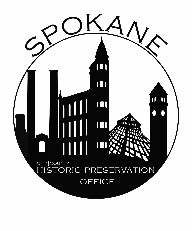 SPOKANE HISTORIC LANDMARKS COMMISSIONMeeting Minutes:Meeting called to order at  by  AttendanceCommission Members Present:  Betsy Bradley, Sylvia Tarman, Austin Dickey, Cole Taylor, Daniel Zapotocky, Ernie Robeson, Jill-Lynn Nunemaker, Jodi Kittel, Ray RastCommission Members Not Present: Jacque West, Amanda PaulsonStaff Present: Megan Duvall, Logan Camporeale, Stephanie BishopQuorum: YesHearings1. Special Valuation Application:  – :Staff Report: Megan Duvall, Historic PreservationCommittee Report:	Applicant Report:	Questions asked and answered	Public Testimony:	Nonemoved, based on Findings of Fact, the Spokane Historic Register Management Agreement, and the Secretary of the Interior Standards for Rehabilitation, that the application for Special Valuation of  at  be approved.  seconded; motion carried. (9/0)2. Special Valuation Application:  – :Staff Report: Megan Duvall, Historic PreservationCommittee Report:	Applicant Report:	Questions asked and answered	Public Testimony:	Nonemoved, based on Findings of Fact, the Spokane Historic Register Management Agreement, and the Secretary of the Interior Standards for Rehabilitation, that the application for Special Valuation of  at  be approved.  seconded; motion carried. (9/0)3. Special Valuation Application:  – :Staff Report: Megan Duvall, Historic PreservationCommittee Report:	Applicant Report:	Questions asked and answered	Public Testimony:	Nonemoved, based on Findings of Fact, the Spokane Historic Register Management Agreement, and the Secretary of the Interior Standards for Rehabilitation, that the application for Special Valuation of  at  be approved.  seconded; motion carried. (9/0)4. Review for Spokane Register Application:  – :Staff Report: Megan Duvall, Historic PreservationCommittee Report:	Applicant Report:	Questions asked and answered	Public Testimony:	Nonemoved, based on Findings of Fact, that the  at  is eligible under  , and recommended for approval by the City Council to be placed on the Spokane Register of Historic Places.   seconded; motion carried. (9/0)5. Setting a Policy for Paint on Previously Painted Brick BuildingsStaff Report: Megan Duvall, Historic Preservation	Public Testimony:	NoneDaniel Zapotocky moved that the brick paint palette policy be approved and adopted by the Spokane Historic Landmarks Commission. Austin Dickey seconded.Ernie Robeson moved to amend the motion to include the statement that the SHLC does not condone painting unpainted brick and that this policy is only for previously painted brick buildings.  Sylvia Tarman seconded; motion carried. (9/0)Public Hearing adjourned at .Briefing Session:  Meeting called to order at  by   Meeting Minutes approved unanimously.Kehoe Block Façade Improvement Grant Project UpdateStaff Report: Logan Camporeale, Historic PreservationOwner/Applicant: Bobby WhittakerCommissioners advised they have no issues with the gray color the building was painted, and Megan will complete an administrative approval of the work.
Old Business:New Business:Chairman’s Report:HPO Staff Report:Other Announcements:The next Hearing is tentatively scheduled for .Briefing Session adjourned at .